Бланк відповідей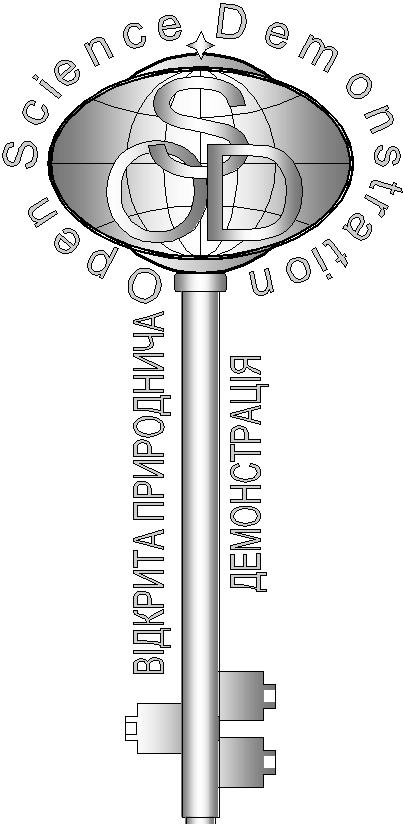 на завдання кваліфікаційного етапу відбіркового туру Всеукраїнського Інтернет – турніру із природничих дисциплін “Відкрита природнича демонстрація” (вересень – жовтень 2017 р.)Блок «Фізика»Назва команди:ID команди:Електронна пошта:«Іванець-киванець» Ключові слова або словосполучення відповіді на запитання : Відповідь: «Спінер» Ключові слова або словосполучення відповіді на запитання:Відповідь: «Вередлива кулька» Ключові слова або словосполучення відповіді на запитання:Відповідь: «Оптична несподіванка» Ключові слова або словосполучення відповіді на запитання:Відповідь: 